«Γκαλά!!!!!» Είμαι ο επίτιμος καλεσμένος στη διεθνή σουρεαλιστική έκθεση του Λονδίνου!!!» φώναξε δυνατά ο Σαλβαδόρ και η φωνή του ακούστηκε ως την άκρη του Πορτ Λιγκάτ, του γραφικού ψαροχωριού της Ισπανίας. Η Γκαλά παράτησε την παέγια που ετοίμαζε και  πήγε τρέχοντας κοντά του. «Συγχαρητήρια,αγαπημένε μου, σου αξίζει», του είπε. «Φυσικά και μου αξίζει, είμαι ο καλύτερος. Πρέπει να οργανωθούμε όμως, αγάπη μου. Θέλω να κάνω εντύπωση για άλλη μια φορά. Έχω κάτι στο μυαλό μου. Θέλεις να ακούσεις την ιδέα μου;» τη ρώτησε.Ποια ήταν άραγε η ιδέα του;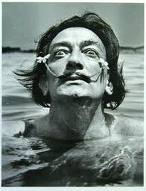 Για να την ανακαλύψεις πρέπει να αποκρυπτογραφήσεις τον παρακάτω κώδικα. Όταν το καταφέρεις θα εμφανιστεί μια λέξη που περιγράφει κάτι που φοράνε οι δύτες...αυτό το αντικείμενο είναι κρυμμένο στην αίθουσα και εκεί είναι κρυμμένη η συνέχεια και το τέλος της ιστορίας που διάβασες παραπάνω...Σ Β Α Α Λ Τ Β Ρ Α Χ Δ Ο Ο Π Ρ Ε Ν Δ Τ Ι Α Λ Λ Ο Ι